ČLÁNEK 1.Úvodní ustanovení1. Pojistník je zároveň pojištěným.2. Předmět činnosti pojištěného ke dni uzavřeni této smlouvy je vymezen v následujících dokumentech:výpis ze živnostenského rejstříku ze dne 24.10.2016Pro pojištění sjednané touto smlouvou platí občanský zákoník a ostatní obecně závazné právní předpisy v platném znění, ustanovení pojistné smlouvy a následující pojistné podmínky:P-100/14 - Všeobecné pojistné podmínky pro pojištění majetku a odpovědnosti ZSLI - 500/15 - Zvláštní smluvní ujednání k pojištění odpovědnosti za újmu a dále:P-150/14 Zvláštní pojistné podmínky pro živelní pojištění	P-200/14 Zvláštní pojistné podmínky pro pojištění pro případ odcizení	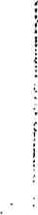 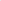 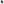 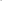 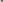 	P-205/14 - Dodatkové poiistné podmínky upravující způsoby zabezpečení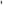 P-600/14 Zvláštní pojistné podminkv pro pojištění odpovědnosti za újmuP-695/14 Zvláštní pojistné podmínkv pro pojištění věcí během silniční dopravyP-405/14 - Zvláštní pojistné podmínky pro pojištěni přerušení provozuDoba trvání pojištěníPočátek pojištění: 25.10.2016Pojištění se sjednává na dobu jednoho pojistného roku. Poiištění se prodlužuje o další pojistný rok, pokud některá ze smluvních stran nesdělí písemně druhé smluvní straně nejpozději šest týdnů před uplynutím příslušného pojistného roku, že na dalším trvání pojištění nemá zájem. V případě nedodržení lhůty pro doručení sdělení uvedené v předchozí větě pojištění zaniká až ke konci následujícího pojistného roku, pro který ie tato lhůta dodržena,Pojištění však zanikne nejpozději k 24.10.2026 po tomto dni již k prodlouženi pojištění nedochází.Dnem předcházejícím počátku pojištění podle této smlouvy zaniká v plném rozsahu pojištění podle pojistné smlouvy č. 8603057934. Případné nespotřebované pojistné bude převedeno na tuto pojistnou smlouvu a bude zaslána informace o způsobu vypořádání pojistného.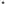 ČLÁNEK 2.Pojištění majetku na místě pojištěníPravidla pro stanovení výše pojistného plnění jsou podrobně upravena v pojistných podmínkách vztahujících se ke sjednanému pojištění a v dalších ustanoveních této pojistné smlouvy. Na stanovení výše pojistného plnění tedy může mít vliv např. stupeň opotřebení, provedení opravy či znovupořízení nebo způsob zabezpečení pojištěných věcí.Místo pojištění č. 1:	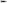 Specifikace místa pojištění: výrobny, sklady, kancelářeŽIVELNÍ P0JIŠTĚNÍSjednává se základní živelní pojištění proti pojistným nebezpečím: POŽÁRNÍ NEBEZPEČÍ, NÁRAZ NEBO PÁD a KOUŘ pro tyto pojistné věci:MOVITÉ VĚCISoubor zásob,Popis: ide o všechny zásoby Pojistná částka: 7 500 000 Kč,	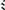 Spoluúčast: 10 000 Kč.Soubor vlastních movitých zařízení a vybavení.POJISTĚNÍ PRO PŘÍPAD VANDALISMUSjednává se pro tyto pojištění věci:3.1.1 Movité předměty, které jsou pojištěny pro případ odcizení.Pojištění se sjednává na první riziko.Limit pojistného plnění: 300 000 KČSpoluúčast pro případ vandalismu na místě pojištění č. I Činí 3 000 KčMísto pojištění č. 2:Specifikace místa pojištění: Výrobní budova se skladem a bytovou jednotkouŽIVELNÍ POJIŠTĚNÍSjednává se základní živelní pojištění proti pojistným nebezpečím: POŽÁRNÍ NEBEZPEČÍ, NÁRAZ NEBO PÁD a KOUŘ pro tyto pojištění věci:			 NEMOVITÉ OBJEKTY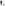 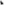 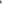 1.1.1 Budova vlastní.Popis: Jde o výrobní budovu se skladem Pojišťuje se na novou cenu.Pojistná částka: 20 000 000 Kč.MOVITÉ PŘEDMĚTY1.1.2 Soubor zásobPopis: Jde o všechny zásobPojistná částka: 750 000 KČ.1.1.3 Soubor vlastních movitých zařízení a vybavení.Popis: jde o všechny věciPojišťuje se na novou cenu,Pojistná částka: 100 000 Kč.Spoluúčast pro případ škod způsobených požárním nebezpečím, nárazem nebo pádem a kouřem na místě pojištění č. 2 činí 5 000 Kč.1.2 Sjednává se doplňkové živelní pojištění proti pojistnému nebezpečí POVODEŇ NEBO ZÁPLAVA pro:1.2.1 Nemovité objekty, které jsou pojištěny v základním živelním pojištěni.Limit pojistného plnění (v rámci pojistné částky): 1 000 000 Kč1.2.2 Movité předměty, které jsou pojištěny v základním živelním pojištění. Limit pojistného plnění (v rámci pojistné částky): 500 000 KčCelkový Limit plnění z pojistných událostí vzniklých působením povodně nebo záplavy na nemovitých objektech a movitých předmětech v místě pojištění: 1 500 000 KčSpoluúčast pro případ škod způsobených povodní nebo záplavou činí 5%, min. 25 000 Kč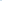 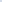 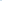 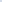 Pojistník prohlašuje, že na místě pojištění č.2 se v posledních 20 letech nevyskytla povodeň nebo záplava ani jednou.1.3. Sjednává se  doplňkové živelní pojištění proti pojistnému nebezpečí  VODOVODNÍ NEBEZPEČÍ pro:1.3.1 Nemovité objekty, které jsou pojištěny v základním živelním pojištění.Limit pojistného plnění (v rámci pojistné částky): 1 000 000 Kč1.3.2 Movité předměty, které jsou pojištěny v základním živelním pojištěníLimit pojistného plnění (v rámci pojistné částky): 500 000 KčSpoluúčast pro případ škod způsobených vodovodním nebezpečím Činí 5 000 Kč.Pojistná částka: 5 000 000 Kč.Spoluúčast pro případ škod způsobených požárním nebezpečím, nárazem nebo pádem a kouřem na místě pojištění č. 3 činí 5 000 Kč.1.2 Sjednává se doplňkové pojištění proti pojistnému nebezpečí POVODEŇ NEBO ZÁPLAVA pro:1.2.1 Nemovité objekty, které jsou pojištěny v základním živelním pojištění. Limit pojistného plnění (v rámci pojistné částky): 1 000 000 KčCelkový limit plnění z pojistných událostí vzniklých působením povodně nebo záplavy na nemovitých objektech a movitých předmětech v místě pojištění: 1 000 000 Kč	    Spoluúčast pro případ škod způsobených povodni nebo záplavou činí 	min. 25 000 KčPojistník prohlašuje, že na místě pojištění č.3 se v posledních 20 Letech nevyskytla povodeň nebo záplava ani jednou.1.3 Sjednává se doplňkové pojištění proti pojistnému nebezpečí VODOVODNÍ NEBEZPEČÍ pro:		 1.3.1 Nemovité objekty, které jsou pojištěny v základním živelním pojištění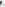 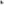 Limit pojistného plnění (v rámci pojistné částky): 1 000 000 KčSpoluúčast pro případ Škod způsobených vodovodním nebezpečím činí 5 000 Kč.1.4. Sjednává se doplňkové pojištění proti pojistnému nebezpečí VICHŘICE NEBO KRUPOBITÍ, SESUV ZEMĚTŘESENÍ a TÍHA SNĚHU NEBO NÁMRAZY pro:1.4.1 Nemovité objekty, které jsou pojištěny v základním živelním pojištění. Limit pojistného plnění (v rámci pojistné částky): 1 000 000 KčSpoluúčast pro případ škod způsobených vichřicí, krupobitím sesuvem, zemětřesením a tíhou sněhu nebo námrazy činí 5 000 Kč.Pojištění pro případ škod způsobených tíhou sněhu nebo námrazy se vztahuje pouze na škody vzniklé na pojištěných budovách.2. POJIŠTĚNÍ PRO PŘÍPAD ODCIZENÍ2.1 Pojištění pro případ odcizení KRÁDEŽÍ S PŘEKONÁNÍM PŘEKÁŽKY nebo LOUPEŽÍ se sjednává pro tyto pojištěné věci: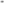 NEMOVITÉ OBJEKTY2.1.1 Budova vlastní.Popis : Objekt k bydleníPojišťuje se na novou cenu,Pojištění se sjednává na první riziko.Limit pojistného plnění: SO 000 KčSpoluúčast pro případ odcizení na místě pojištění č. 3 činí 3 000 Kč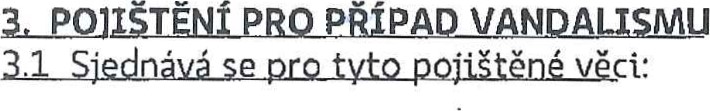 3.1.1 Nemovité objekty, které jsou pojištěny pro případ odcizeni.Pojištění se sjednává na první riziko.Limit pojistného plnění: 50 000 KčSpoluúčast pro případ vandalismu na místě pojištění č. 3 činí 3 000 KčČLÁNEK 3.Další druhy pojištění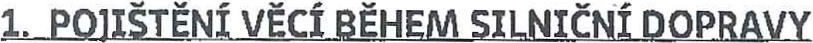 Sjednává se pojištěni dopravovaných pojištěných věcí zařazených do rizikové skupiny: RIZ 1 - vysoce rizikové věci Sjednává se připojištění pro případ odcizení pojištěných věcí krádeží s překonáním překážky nebo loupeží. Strana 6Uzemní platnost pojištění: Česká republikaPojištění se sjednává na první riziko.Limit pojistného plněni: 300 000 KčSpoluúčast: 10 000 KČCharakteristika dopravovaných věcí: jde o všechny věci ve vozidlechPočet vozidel, kterými jsou dopravovány pojištěné věci zařazené do této rizikové skupiny: 11 - 15Dojde-li k pojistné události v důsledku krádeže s překonáním překážky nebo loupeže, podílí se oprávněná osoba na pojistném plnění sjednanou spoluúčastí, min. však ve výši IO % z pojistného plnění, min. částkou IO 000 KČ.POJIŠTĚNÍ PRO PŘÍPAD PŘERUŠENÍ PROVOZUSjednává se pojištění pro případ úplného nebo částečného přerušení provozu v důsledku: věcné škody vzniklé působením POŽÁRNÍHO NEBEZPEČÍ. NÁRAZU NEBO PÁDU nebo KOUŘE, POVODNĚ NEBO ZÁPLAVY, VODOVODNÍHO NEBEZPEČÍ, VICHŘICE NEBO KRUPOBITÍ, SESUVU, ZEMĚTŘESENÍ nebo TÍHY SNĚHU! NEBO NÁMRAZY (ve smyslu ZPP P-150/14)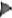 		ÚŘEDNÍHO ZÁSAHU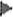 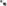  PŘERUŠENÍM DODÁVKY ENERGIÍ z důvodu živelní události, ke které nedošlo v důsledku porušení povinnosti ze strany pojištěného.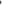 Energiemi se ve smyslu předchozího odstavce rozumí elektrická energie, plyn, voda, teplo od smluvních dodavatelů a distributorů, Živelní události se ve smyslu předchozího odstavce rozumí POŽÁRNÍ NEBEZPEČÍ, NÁRAZ NEBO PÁD, KOUŘ, POVODEŇ NEBO ZÁPLAVA, VODOVODNÍ NEBEZPEČÍ, VICHŘICE NEBO KRUPOBITÍ, SESUV, ZEMĚTŘESENÍ, TÍHA SNĚHU NEBO NÁMRAZY a jejich definice dle ZPP P-150/14.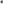 Daši výluky dle ZPP P-405/14 čt, 6) zůstávají beze změny.	Limit pojístr)ého plnění: 5 000 000 KČ		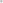 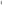 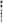 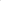 	Časová spoluúčast: 6 dní	Doba ručení je 6 měsíců-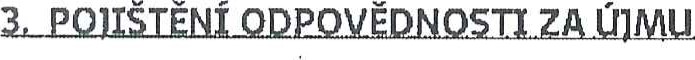 3.1 Základní pojištěníPojištění se vztahuje na povinnost nahradit újmu včetně újmy způsobené vadou výrobku a vadou práce po předání,Pojištění se vztahuje na povinnost nahradit újmu způsobenou v souvislosti s předmětem činnosti pojištěného vymezeného v ČL I. odst. 2.Limit pojistného plnění: 20 000 000 KčSpoluúčast: 5 000 KČ	Pokud činnost (některá z činností), na niž se vztahuje pojištění sjednané touto smlouvou, zahrnuje více oborů či podskupin (dále jen „obory činnnosti“), jako např. obory činnosti živnosti volné, vztahuje se pojištění pouze na ty obory činnosti, které jsou výslovně uvedeny ve smlouvě, resp. jejích přílohách. Nejsou-li obory ve smlouvě výslovně uvedeny, vztahuje se pojištění na ty obory činnosti, které má pojitěný uvedný v příslušném rejstříku, registru nebo jiné veřejné evidenci ke dni sjednání pojištění.			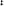 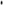 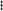 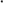 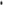 Hlavní činnosti pojištěného.Za hlavní činnosti se považují činnosti s nejvyšším podílem na ročních příjmech pojištěného:Obchod se zdravotnickým zbožím či léčivVýroba zdravotní techniky, pomůcek, přístrojů a zářičůVýroba, instalace a opravy elektrických a telekomunikačních zařízeníPředpokladem plnění pojistitele je současné splnění následujících podmínek:újma byla způsobena v souvislosti s činností, která spadá do předmětu činnosti pojištěného vymezeného v čl.1. odst. 2,pojištěný je v době vzniku škodné události oprávněn k provozování příslušné činnosti na základě obecně závazných právních předpisů,odpovědnost za újmu způsobenou v souvislosti s příslušnou činností není z pojištění vyloučena touto pojistnou smlouvou, pojistnými podmínkami nebo zvláštními ujednáními vztahujícími se k pojištění.Výše obratu za předcházející rok: 76 000 000 KčPojištěný je povinen oznámit pojistiteli bez zbytečného odkladu zvýšení ročního obratu o více než 20%3.2 PřipojištěníSjednává se:	Připojištění „G“,	které se vztahuje na:náhradu nákladů na hrazené sLužbv vynaložené zdravotní poitšťovnoutregresní náhradu orgánu nemocenského pojištěni v souvislosti se vznikem nároku na dávku nemocenského pojištění,   pokud taková povinnost vznikla v důsledku pracovního úrazu nebo nemoci z povolání, které utrpěl zaměstnanec pojištěného.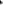 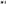 Tyto náhrady se pro účely pojištěni posuzují obdobně jako náhrada újmy a platí pro ně přiměřeně podmínky pojištění odpovědnosti za újmu,Sublimit: 1 000 000 Kč Spoluúčast: 2 500 Kč3.3 Územní platnostPojištění se sjednává s územní platností: území České republiky a sousedních států.ČLÁNEK 4.Zvláštní údaje a ujednáníNastane-li škodná událost následkem povodně nebo v přímé souvislostí s povodní do 10 dnů po sjednání pojištění, není pojistitel z této škodné události povinen poskytnout pojistné plnění.Nastane-li škodná událost následkem vichřice nebo v přímé souvislosti s vichřicí do 10 dnů po sjednání pojištění, není pojistitel z této škodné události povinen poskytnout pojistné plnění.Za škody způsobené úmyslným poškozením vnějšího obvodového pláště budovy pojištěné proti vandalismu malbami, nástřiky nebo polepením poskytne pojistitel pojistné plnění pouze z jedné pojistné události nastalé v jednom místě pojištění v průběhu jednoho pojistného roku, a to do výše maximálně 20 000 Kč v rámci limitu pojistného plnění sjednaného pro pojištění budovy proti vandalismu.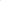 V případě krádeže z výlohy nebo z vitríny či pultu, které jsou umístěny uvnitř provozovny pojištěného, kde překonání překážky spočívalo v rozbití jejich skla nebo v překonání jejich zámku, poskytne pojistitel pojistné plnění do výše: 5 % z horní hranice pojistného plnění sjednané v místě pojištění pro pojištění skupiny věcí, do které náležely odcizené věci pojištěné proti odcizeníi maximálně však 20 000 Kč, jde-lio cenné předměty, věci umělecké, historické nebo sběratelské hodnoty nebo elektroniku,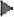 > 10 % z horní hranice pojistného plnění sjednané v místě pojištění pro pojištění skupiny věcí) do které náležely odcizené věci pojištěné proti odcizení, maximálně však SO 000 Kč, jdem li o ostatní pojištěné věci (jiné než výše uvedené).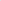 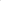 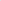 Pokud je věc umělecké, historické nebo sběratelské hodnoty současně cenným předměteml musí být uložena a zabezpečena tak, aby toto zabezpečení minimálně odpovídalo předepsanému způsobu zabezpečení cenných předmětů vyplývajícímu z pojistných podmínek upravujících způsoby zabezpečení.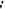 ČLÁNEK 5.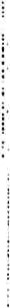 Údaje o pojistném1. Pojistné:Živelní pojištěni	Roční pojistné 	35 311 Kč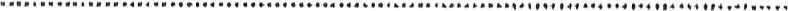 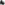 Pojištění pro případ odcizeni	Roční pojistné 																		21 687 Kč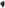 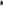 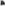 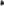 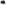 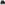 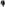 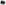 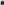 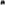 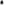 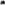 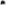 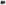 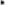 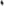 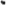 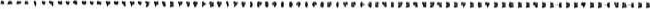 Pojištění pro případ vandalismu	Roční pojistné 	18 000 Kč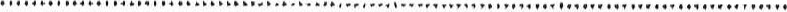 Pojištění věcí při silniční dopravě	Roční pojistné 	17 556 Kč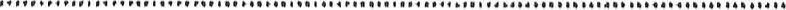 		Pojištěni přerušení nebo omezení provozu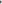 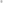 	Roční pojistné 	21 899 Kč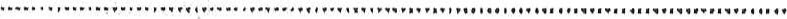 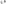 Pojištění odpovědnosti za újmu základní	Roční pojistné 	58 119 Kč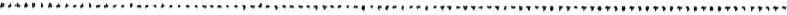 Pojištění odpovědnosti za újmu připojištění	Roční pojistné 	1 500 Kč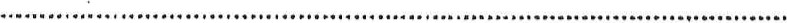 Celkové roční pojistné před úpravou                  …………………..		 174 072 Kč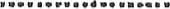 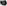 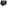 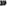 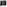 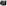 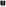 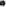 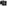 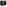 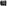 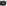 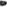 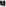 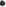 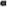 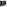 Sjednává se běžné pojistné s pojistným obdobím 12 měsíců.	Sleva za délku pojistného období …………………………																						- 5 %	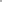 Jiná sleva / přirážka …………………………………..…………………………………………			.-30 % Celkem sleva / přirážka ………………………………………………………………………..			-35 %Celkové roční pojistné po úpravě 			113 146 Kč 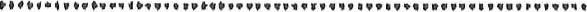 Pojistné za pojistné období …………………………………………………………………………………..	113 146 Kč2. Pojistné za pojistné období splatné vždy k 25.10.každého roku převodním příkazem s připomenutím platby na účet pojistitele.Peněžní ústav: Česká spořitelna a.s.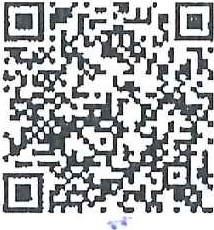 Číslo účtu:Kód banky: QR kód k vyplnění platebního příkazu Konstantní symbol na platbu prvního pojistného: Variabilní symbol:ČLÁNEK 6.Í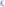 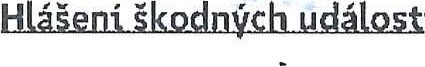 	Vznik 	škodné události hlásí pojistník bez zbytečného odkladu na níže uvedené kontaktní údaje: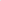 Kooperativa pojišťov.na, a.s., Vienna Insurance GroupCENTRUM ZÁKAZNICKÉ PODPORYCentrální podatelnaBrněnská 634664 42 Modřice Tel: 957 105ČLÁNEK 7.	Prohlášení pojistníkaPojistník potvrzuje, že před uzavřením pojistné smlouvy převzal v Listinné nebo, s jeho souhlasem, v jiné textové podobě (např. na trvalém nosiči dat) Informace pro zájemce o pojištění a seznámil se s nimi. Pojistník si je vědom, že se jedná o důležité informace, které mu napomohou porozumět podmínkám sjednávaného pojištění, obsahují upozornění na důležité aspekty pojištění i významná ustanovení pojistných podmínek.Pojistník dále potvrzuje, Že před uzavřením pojistné smlouvy převzal v Listinné nebo jiné textové podobě (např. na trvalém nosiči dat) dokumenty uvedené v čl. 1 odst., 3) smlouvy a seznámil se s nimi. Pojistník si je vědom, že tyto dokumenty tvoří nedílnou součást pojistné smlouvy a upravují rozsah pojištění, jeho omezení (včetně výluk), práva a povinnosti účastníků pojištění, a následky jejich porušení a další podmínky pojištění a pojistník je jimi vázán stejně jako pojistnou smlouvou,Pojistník prohlašuje, Že má pojistný zájem na pojištění pojištěného, pokud je osobou od něj odlišnou. 4. Pojistník potvrzuje, že adresa jeho trvalého pobytu/bydliště či sídla a kontakty elektronické komunikace uvedené v této pojistné smlouvě jsou aktuální, a souhlasí, aby tyto údaje byly v případě jejich rozporu s jinými údaji uvedenými v dříve uzavřených pojistných smlouvách, ve kterých je pojistníkem nebo využívány t pro účely takových pojistných smluv. S tímto postupem pojistník souhlasí i pro případ, kdy pojistiteli oznámí změnu adresy trvalého pobytu/bydliště či sídla nebo kontaktů elektronické komunikace v době trvání této pojistné smlouvy.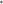 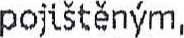 5. Pojistník souhlasit aby pojistitel předával jeho osobní údaje členům pojišťovací skupiny Vienna InsuranceGroup a Finanční skupiny České spořitelny, as. (dále jen nspřízněné osoby'). Pojistník déle souhlasí, aby pojistitel i spřízněné osoby používali jeho osobní údaje, včetně kontaktů pro elektronickou komunikaci, za účelem zasílání svých obchodních a reklamních sdělení a nabídky služeb.., Pojistník prohlašuje, že věci nebo jiné hodnoty pojistného zájmu pojištěné touto pojistnou smlouvou nejsou k datu uzavření smlouvy pojištěny proti stejným nebezpečím u jiného pojistitele, pokud není v článku ”Zvláštní údaje a ujednáníl této smlouvy výslovně uvedeno jinak.	ČLÁNEK 8.	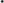 Závěrečná ustanoveníI. Návrh pojistitele na uzavření pojistné smlouvy (dále jen 'Inabídka l) musí být pojistníkem přijat ve lhůtě stanovené pojistitelem, a není-li taková lhůta stanovena, pak do jednoho měsíce ode dne doručení nabídky pojistníkovi. Odpověď s dodatkem nebo odchylkou od nabídky se nepovažuje za její přijetĹ a to ani v případě, že se takovou odchylkou podstatně nemění podmínky nabídky.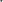 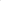 2, Subjektem věcně příslušným k mimosoudnímu řešení spotřebitelských sporů z tohoto pojištění je Česká obchodní inspekce, Štěpánská 567/15, 120 00 Praha 2, www.coi.cz3. Pojistná smlouva je vyhotovena ve stejnopisech. Pojistník obdrží I stejnopis, pojistitel st ponechá 2 stejnopisy.4, Tato smlouva obsahuje přílohy: Příloha č. 1: Předepsané způsoby zabezpečení.Pojistná smlouva uzavřena dne: 24.10.2016Jméno, příjmení/název zástupce pojistitele (získatele):Pojišťovací zprostředkovatel zastupující pojistitele na základě plné mociZískatelské číslo:	Registrační číslo ČNB: 021023VPZ Telefonní čistě: Email:…………………………………………………..					……………………………………………Podpis zástupce pojistitele (získatele)					Podpis pojistníkaZvláštní smluvní ujednání k pojištění odpovědnosti za újmu	ZSUZOO/ISTato zvláštní smluvní ujednání (dále jen hZSI-I”) jsou nedílnou součástí pojistné smlouvy.V případě, že je jakékoli ustanovení těchto ZSLI v rozporu s ustanovením pojistné smlouvy, má přednost příslušné ustanovení pojistné smlouvy. Nejsou-li ustanovení pojistné smlouvy a těchto ZSU v rozporu, platí ustanoveni pojistné smlouvy 'i ZSI zároveň.V případě, že je jakékoli ustanovení pojistných podmínek vztahujících se k pojištění odpovědnosti za újmu v rozporu s ustanovením těchto ZSIJ, má přednost příslušné ustanovení ZSIL Nejsou-li ustanoveni pojistných podmínek a ZSLI v rozporu, platí ustanovení pojistných podmínek a ZSLI zároveň.Článek 1Další výluky z pojištěniVedle výluk vyplývajících z příslušných ustanoveni pojistných podmínek a pojistné smlouvy se pojištění nevztahuje na povinnost nahradit újmu způsobenou v souvislosti s: 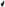 provozováním tržnic a stánkovým prodejem vprovozováním zastaváren, heren, non-stop pohostinských zařízení (restaurací, barů apod.),c) provozováním a pořádáním akcí motoristického sportu, paintballových střelnic, bobových a motokárových drah, vozítek segway, lanových parků, bungee jumpingu, zorbingu, potápění, parasailingu, swooptngu, surfingu, raftingu, canyaningu a obdobných aktivit,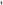 provozováním a pořádáním cirkusových představení, poutí a pouťových atrakcĹ zábavních parků,pořádáním tanečních zábav a diskoték pro více než 500 návštěvníků,činností kaskadérů,provozováním činnosti při které je porušována integrita lidské kůže,ochranou majetku a osob a službami soukromých detektivů,činností agentury práce,směnárenskou Činností,hornickou činností a činností prováděnou hornickým způsobem* ražbou tunelů a štol,výrobou, opravami, úpravami, přepravou, nákupem, prodejem, půjčováním, uschováváním a znehodnocováním zbraní a bezpečnostního materiálu.Článek 2Daši výluky z pojištění odpovědnosti za újmu způsobenou vadou výrobku a vadou práce po předáníVedle výluk vyplývajících z příslušných ustanovení pojistné smlouvy a pojistných podmínek se pojištění odpovědnosti za újmu způsobenou vadou výrobku a vadou práce po předání nevztahuje na povinnost nahradit újmu způsobenou A,' souvislosti s: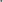 výsledky        konstrukční, analytické, testovací poradenské, konzultační, účetní, plánovací, výzkumné, překladatelské a jakékoli duševní tvůrčí Činnosti,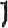 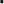 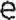 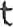 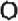 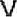 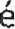 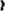 výsledky zkušební, kontrolní a revizní činnosti, s výjimkou zkoušek, kontrol a revizí elektrických, plynových, hasících, tlakových nebo zdvihacích zařízení a zařízení sloužících k vytápění nebo chlazenízastupováním, zprostředkovatelskou činností, správou majetku a jiných finančních hodnot,poskytováním software, zpracováním a poskytováním dat a informacíposkytováním technických služeb k ochraně majetku a osob (např. montáž EZS, EPS),obchodem s léčivy s výjimkou obchodu s volně prodejnými léčivými přípravky mimo lékárny,poskytováním zdravotní a veterinární péče,provozováním fit center a solárií, poskytováním kosmetických) masérských) rekondičních a regeneračních služeb a služeb trenérů,prováděním geologických prací,úpravou a rozvodem vody, výrobou, rozvodem, distribucí a prodejem elektrické energie plynu, tepla apod.,obchodem s erotickým zbožím.	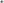 Článek 3Pojištění odpovědnosti z provozu pracovních strojůPojištění se vztahuje i na povinnost pojištěného nahradit újmu způsobenou v souvislosti s vlastnictvím nebo provozem motorového vozidla sloužícího jako pracovní stroj, včetně újmy způsobené výkonem činnosti pracovního stroje (odchylně od Čl. 2 odst. 1) písm. b) ZPP 01-600/14).Pojištění se však nevztahuje na povinnost pojištěného nahradit újmu, pokud:v souvislosti se škodnou událostí bylo nebo mohlo být uplatněno právo na plnění z pojištění odpovědnosti za újmu (škodu) sjednaného ve prospěch pojištěného jinou pojistnou smlouvou (zejména z povinného pojištění odpovědnosti za újmu způsobenou provozem vozidla), nebojde o újmu, jejíž náhrada je předmětem povinného pojištění odpovědností za újmu způsobenou provozem vozidla, ale právo na plnění z takového pojištění nemohlo být uplatněno z důvodu, Že:t) byla porušena povinnost takové pojištění uzavřít, ti) jde o vozidL01 pro které právní předpis stanoví výjimku z povinného pojištění odpovědnosti za újmu způsobenou provozem vozidla, nebo til) k újmě došlo při provozu vozidla na pozemní komunikaci, na které bylo toto vozidlo provozováno v rozporu s právními předpisy,jde o újmu, jejíž náhrada je právním předpisem vyloučena z povinného pojištění odpovědnosti za újmu způsobenou provozem vozidla,ke vzniku újmy došlo při účasti na motoristickém závodě nebo soutěži nebo v průběhu přípravy na ně. 3) Pojistitel poskytne z pojištěni dle tohoto článku pojistné plnění:v případě újmy způsobené výkonem činnosti pracovního stroje, která nemá původ v jeho jízdě, nejvýše do částky odpovídající sjednanému limitu pojistného plnění pro pojištění odpovědnosti za újmu a v jeho rámci (sublimit),v případech neuvedených pod písm. a) nejvýše do částky odpovídající sjednanému limitu pojistného plnění pro pojištění odpovědnosti za újmu, maximálně však do výše 500.000,- Kč ze všech pojistných událostí nastalých v průběhu jednoho pojistného roku v rámci limitu pojistného plnění sjednaného pro základní pojištění odpovědností za újmu (sublimit),Článek 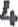 Rozsah pojištění ve vztahu k vyjmenovaným případům odpovědnosti za újmuZ pojištění odpovědnosti za újmu způsobenou v souvislosti s:nakládáním s nebezpečnými chemickými látkami a přípravky, stlačenými nebo zkapalněnými plyny (odchylně od čl. 2 odst. 1) písm. s) ZPP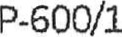 provozováním vodovodů a kanalizací, úpravou a rozvodem vody; výluka vyplývající z ČI, 2 odst. 1 písni. r) ZPP P-600/14 	dotčena,pořádáním kulturních, prodejních a obdobných akcí pořádáním sportovních akcí organizováním sportovní činnosti,stavbou, opravami a Likvidací lodí,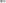 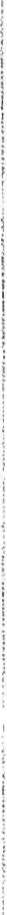 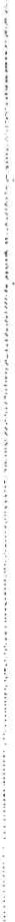 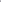 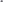 výstavbou a údržbou přehrad, pracemi pod vodou, poskytne pojistitel pojistné plnění do výše sjednaného Limitu pojistného plnění pro pojištění odpovědnosti za újmu, maximálně však do výše 5 000 000 Kč ze všech pojistných událostí nastalých v průběhu jednoho pojistného roku v rámci limitu pojistného plnění sjednaného pro základní pojištění odpovědnosti za újmu (sublimit).Z pojištění odpovědnosti za újmu způsobenou vadou výrobku a vadou práce po předání v souvislosti s:výrobou a obchodem s motorovými vozidly a dalšími motorovými dopravními prostředky, včetně jejich součástí a příslušenství,výrobou a prodejem pohonných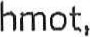 prováděním revizí elektrických, plynových, hasících, tlakových nebo zdvihacích zařízení a zařízení sloužících k vytápění nebo chlazení,poskytováním technických služeb,provozováním útulků a jiných obdobných zařízení pečujících o zvířata, poskytne pojistitel pojistné plnění do výše sjednaného Limitu pojistného plnění pro pojištění odpovědnosti za újmu, maximálně však do výše 5 000 000 Kč ze üšech pojistných událostí nastalých v průběhu jednoho pojistného roku v rámci limitu pojistného plnění sjednaného pro základní pojištění odpovědnosti za újmu (sublimit).Z pojištění odpovědnosti za újmu způsobenou vadou výrobku vzniklou spojením nebo smísením vadného výrobku s jinou věcí a újmu vzniklou dalším zpracováním nebo opracováním vadného výrobku poskytne pojistitel pojistné plnění (odchylně od čl. 3 odst. 2) písm. d) ZPP P-600/14) do výše sjednaného limitu pojistného plnění pro pojištění odpovědnosti za újmu, maximálně však do výše 5 000 000 Kč ze všech pojistných událostí nastalých v průběhu jednoho pojistného roku v rámci Limitu pojistného plnění sjednaného pro základní pojištění odpovědnosti za újmu (sublimit).4) Je-li sjednáno pojištění odpovědnosti za újmu způsobenou v souvislosti s realitní činností nebo pronájmem nemovitostí nebo je-li pojištění sjednáno výslovně v rozsahu odpovědnosti za újmu způsobenou v souvislosti s vlastnictvím nebo držbou nemovitosti, vztahuje se takové pojištění na odpovědnost za újmu vyplývající z vlastnictví nebo držby pouze těch nemovitostí, které jsou v době vzniku škodné události z pojištění odpovědnosti za újmu majetkově pojištěny u pojistitele uvedeného v této pojistné smlouvě proti živelním pojistným nebezpečím, a pozemků k takovým nemovitostem příslušejícím.Kooperativa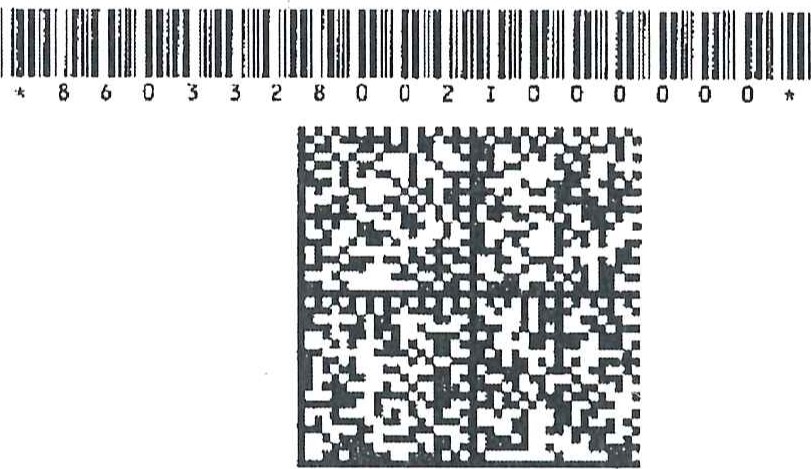 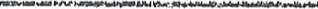 VIENNA INSURANCE GROUPPojistná smlouvaČ. 8603328002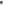 pro pojištění podnikatelských rizik TREND 14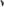 K o o p e ra tiva  I n s u ra n c e G r o u p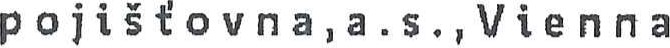 se sídlem Pobřežní 665/21, 186 OO Praha 8, Česká republikaIČ: 47116617, zapsaná v obchodním rejstříku u Městského soudu v Praze, SP. zn. B 1897(dále jen ľpojistitel")aERILENSZastoupená: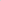 ICO: 45306371 se sídlem / bydlištěm: Papírenská 114, č. or. 5, 160 OO Praha 6t Česká republika Korespondenční adresa je shodná s adresou sídla pojistníka.mobilní telefon:(dále jen Ítpojistníkl)uzavírají 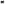 podle zákona č. 89/2012 Sb., občanský zákoník, v platném znění tuto pojistnou smlouvu (dále jen nsmlouva"), která spolu s pojistnými podmínkami pojistitele uvedenými v článku L této smlouvy a přílohami této smlouvy tvoří nedílný celek,Popis: jde o všechny věciPojišťuje se na novou cenu.Pojistná částka: 500 000 Kč. Spoluúčast 10 000 Kč.1.1.3 Soubor vlastních cenných předmětů a finančních prostředků. Popis: jde o všechny peníze, stravenky a drahé mincePojištění se sjednává na první riziko.Limit pojistného plnění 200 000 Kč. Spoluúčast 1000 Kč.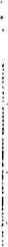 OZÁPLAVA pro: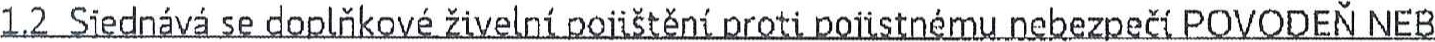 1.21 Movité předměty, které jsou pojištěny v základním živelním pojištění.Limit pojistného plněni (v rámci pojistné částky): 3 000 000 KčCelkový limit plnění z pojistných události vzniklých působením povodně nebo záplavy na nemovitých objektech a movitých předmětech v místě pojištění: 3 000 000 KčSpoluúčast pro případ škod způsobených povodní nebo záplavou činí 5%, min. 25 000 KčPojistník prohlašuje, že na místě pojištění č.l se v posledních 20 Letech vyskytla povodeň nebo záplava jednou.		1.3. Sjednává se doplňkové živelní pojištění proti pojistným nebezepečím VICHŘICE NEBO KRUPOBITÍ, SESUV, ZĚTŘESENÍ a TÍHA SNĚHU NEBO NÁMRAZY pro:	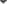 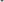 1.3.1 Movité předměty, které jsou pojištěny v základním živelním pojištění.Limit pojistného plnění (v rámci pojistné částky): 1 000 000 KčSpoluúčast pro případ Škod způsobených vodovodním nebezpečím Činí 5 000 KČ.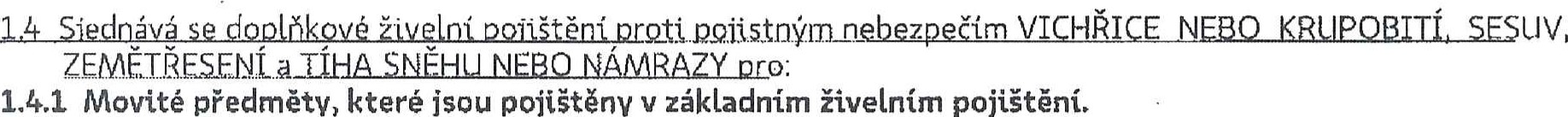 Limit pojistného plnění (v rámci pojistné částky): 500 000 KČSpoluúčast pro případ škod způsobených vichřicí, krupobitím, sesuvem, zemětřesením a tíhou sněhu nebo námrazy činí 5 000 KČ.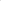 Pojištění pro případ škod způsobených tíhou sněhu nebo námrazy se vztahuje pouze na škody vzniklé na pojištěných budovách.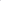 22-POIIS-ĚNĹPRQPŔÍEAD-ODCLENĹ2.1 Pojištění pro případ odcizení KRÁDEŽÍ S PŘEKONÁNÍM PŘEKÁŽKY nebo LOUPEŽÍ se sjednává pro tyto pojištěné věci: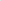 MOVITÉ PŘEDMĚTY2.1.1 Soubor zásob,Popis : jde o všechny zásobyLimit pojistného plnění (v rámci pojistné částky): 700 000 Kč2,1.2 Soubor vlastních movitých zařízení a vybavení.Popis : jde o všechny věciPojišťuje se na novou cenu.Limit pojistného plnění (v rámci pojistné částky): 1 000 000 KČ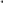 2.103 Soubor vlastních cenných předmětů a finančních prostředků. Popis : jde o všechny peníze, stravenky a drahé mincePojištění se sjednává na první riziko.Limit pojistného plnění: 200 000 KČSpoluúčast pro případ odcizení na místě pojištění č. 1 činí 3 000 KČ1.4 Sjednává se doplňkové živelní pojištění proti pojistným nebezpečím VICHŘICE NEBO KRUPOBITÍ, SESUV ZEMĚTŘESENÍ a TÍHA NEBO NÁMRAZY pro:1.4.1 Nemovité objekty, které jsou pojištěny v základním živelním pojištěni, Limit pojistného plnění (v rámci pojistné částky): 2 000 000 Kč1.4.2 Movité předměty, které jsou pojištěny v základním živelním pojištění.Limit pojistného plnění (v rámci pojistné Částky): 300 000 KčSpoluúčast pro případ škod způsobených vichřicí, krupobitím sesuvem, zemětřesením a tíhou sněhu nebo námrazy činí 5 000 Kč.Pojištěni pro případ škod způsobených tíhou sněhu nebo námrazy se vztahuje pouze na škody vzniklé na pojištěných budovách.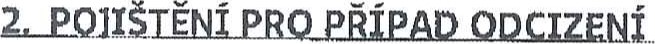 2.I Pojištění pro případ odcizení KRÁDEŽÍ S PŘEKONÁNÍM PŘEKÁŽKY nebo LOUPEŽÍ se sjednává pro tyto pojištěné věci:		NEMOVITÉ OBJEKTY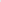 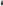 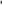 2.1.1 Budova vlastní.Popis : Jde o výrobní budovu se skladem Pojišťuje se na novou cenu,Pojištění se sjednává na první riziko.Limit pojistného plnění: 100 000 KČMOVITÉ PŘEDMĚTY2.102 Soubor zásob.Popis : Jde o všechny zásobyLimit pojistného plnění (v rámci pojistné částky): 200 000 Kč2.1.3 Soubor vlastních movitých zařízení a vybavení.Popis : Jde o všechny věciPojišťuje se na novou cenu.Limit pojistného plnění (v rámci pojistné částky): 50 000 KčSpoluúčast pro případ odcizení na místě pojištění č. 2 činí 3 000 Kč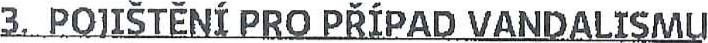 3-X.sjedná-uá-se-prn-tyľmpojišľäné-yěci:3.1.1 Nemovité objekty, které jsou pojištěny pro případ odcizení.Pojištěni se sjednává na první riziko.Limit pojistného plnění: 100 000 KčSpoluúčast pro případ vandalismu na místě pojištění č. 2 činí 1 000 KčMísto pojištění č. 3:	Specifikace místa pojištěni: obytná budova	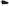 ŽIVELNÍ POJIŠTĚNÍSjednává se základní živelní pojištění proti pojistným nebezpečím: POŽÁRNÍ NEBEZPEČÍ, NÁRAZ NEBO PÁD a KOUŘ pro tyto pojištěné věci:NEMOVITÉ OBJEKTY1.1.1 Budova vlastní.Popis: Objekt k bydleníPojišťuje se na novou cenu.